ОПИСАНИЕ МЕСТОПОЛОЖЕНИЯ ГРАНИЦЖилая зона (Ж), устанавливаемая на территории п. Дачный Надеждинского СП
(наименование объекта, местоположение границ которого описано (далее - объект)	Раздел 1	ОПИСАНИЕ МЕСТОПОЛОЖЕНИЯ ГРАНИЦЖилая зона (Ж), устанавливаемая на территории п. Дачный Надеждинского СП
(наименование объекта, местоположение границ которого описано (далее - объект)	Раздел 1	ОПИСАНИЕ МЕСТОПОЛОЖЕНИЯ ГРАНИЦЖилая зона (Ж), устанавливаемая на территории п. Дачный Надеждинского СП
(наименование объекта, местоположение границ которого описано (далее - объект)Раздел 1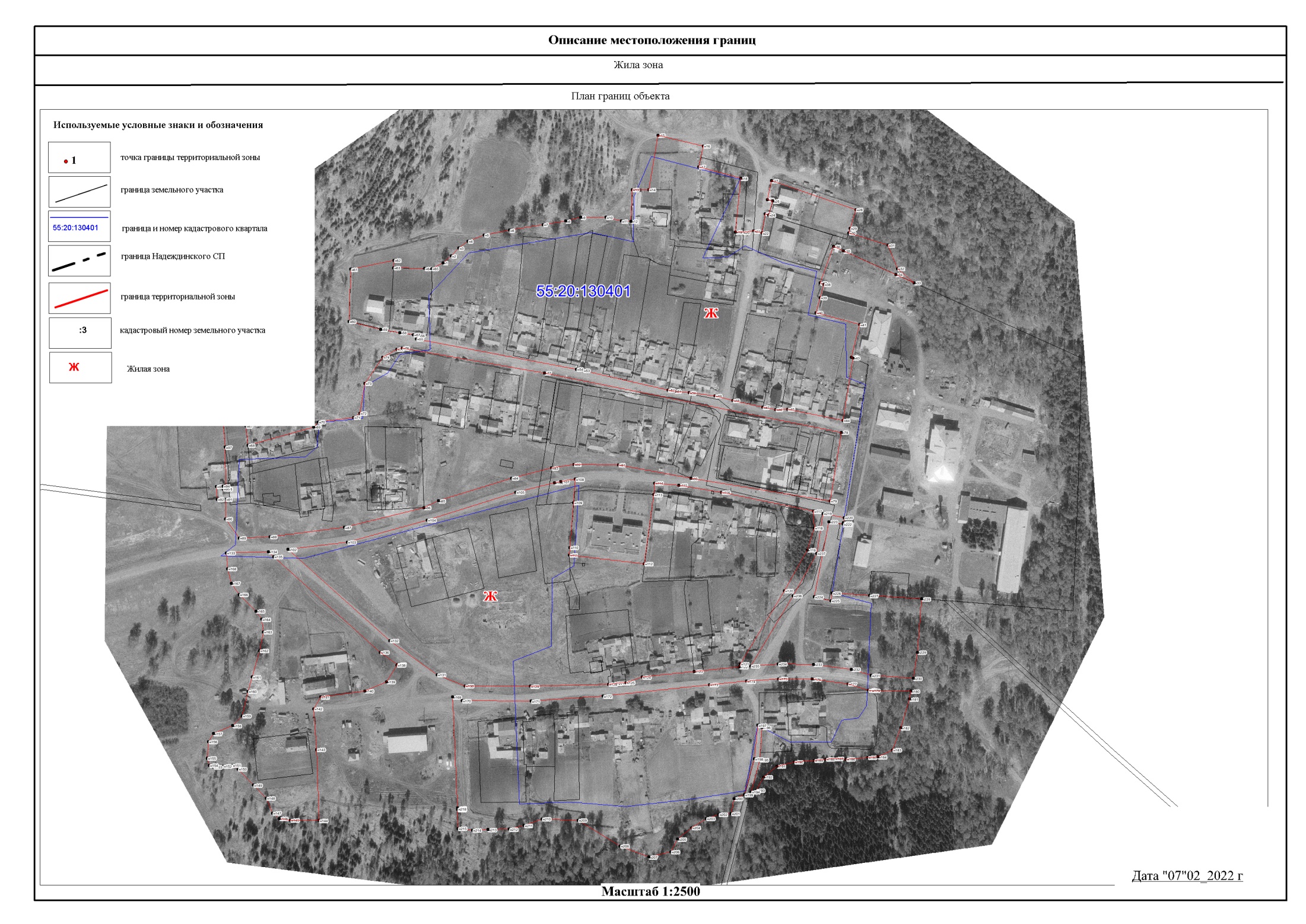 ОПИСАНИЕ МЕСТОПОЛОЖЕНИЯ ГРАНИЦЗона делового, общественного, коммерческого, и коммунально-бытового назначения (ОД1), устанавливаемая
на территории д. Большекулачье сельского поселения Омского муниципального района Омской области
(наименование объекта, местоположение границ которого описано (далее - объект)	Раздел 1	ОПИСАНИЕ МЕСТОПОЛОЖЕНИЯ ГРАНИЦЗона делового, общественного, коммерческого, и коммунально-бытового назначения (ОД1), устанавливаемая
на территории д. Большекулачье сельского поселения Омского муниципального района Омской области
(наименование объекта, местоположение границ которого описано (далее - объект)Раздел 1ОПИСАНИЕ МЕСТОПОЛОЖЕНИЯ ГРАНИЦЗона делового, общественного, коммерческого, и коммунально-бытового назначения (ОД1), устанавливаемая
на территории д. Большекулачье сельского поселения Омского муниципального района Омской области
(наименование объекта, местоположение границ которого описано (далее - объект)Раздел 1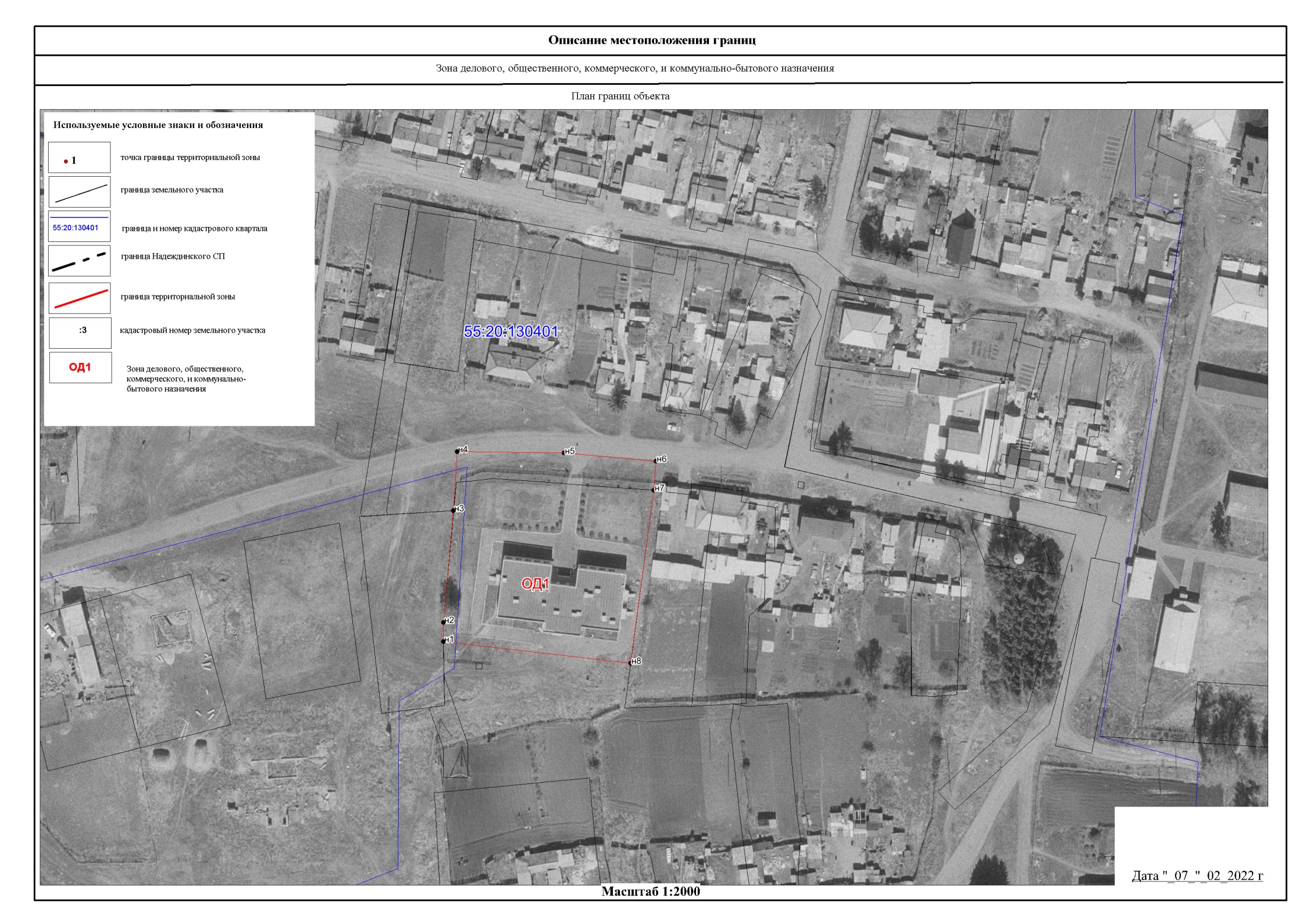 ОПИСАНИЕ МЕСТОПОЛОЖЕНИЯ ГРАНИЦЗона социального назначения (ОД2), устанавливаемая на территории п. Дачного Надеждинского сельского
поселения Омского муниципального района Омской области
(наименование объекта, местоположение границ которого описано (далее - объект)Раздел 1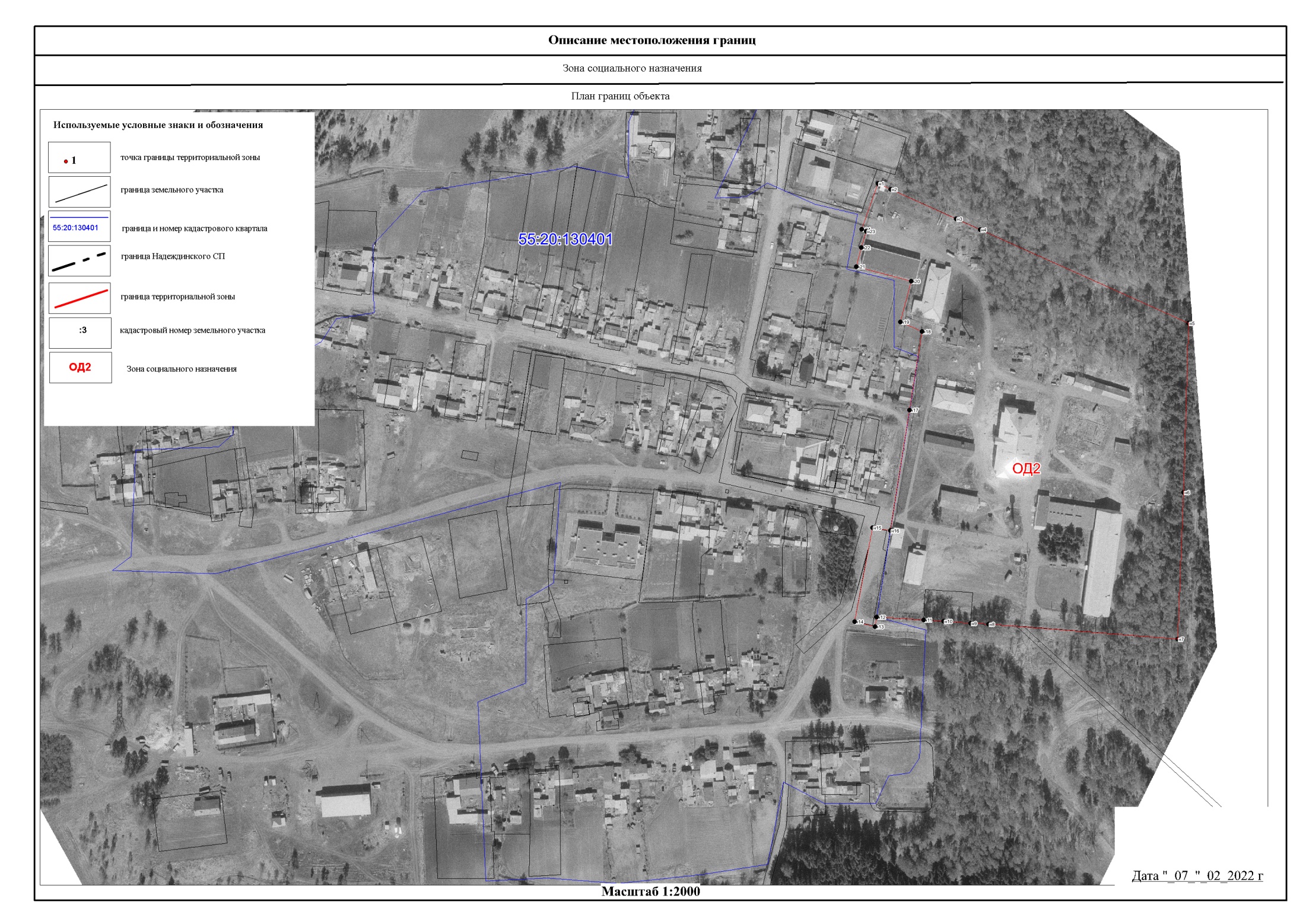 ОПИСАНИЕ МЕСТОПОЛОЖЕНИЯ ГРАНИЦЗона объектов автомобильного транспорта (ИТ2), устанавливаемая на территории п. Дачный
Надеждинского СП(наименование объекта, местоположение границ которого описано (далее - объект)Раздел 1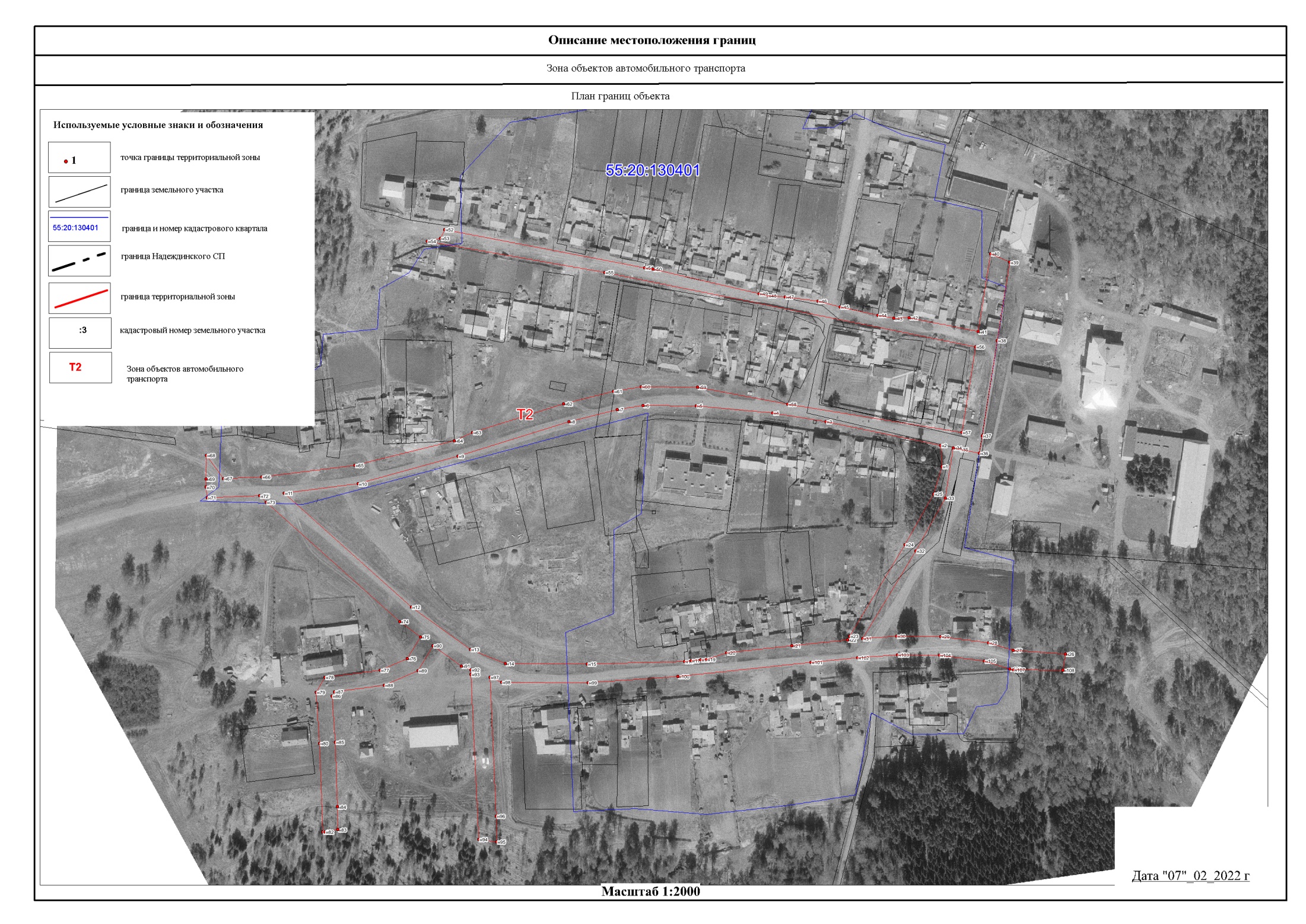 ОПИСАНИЕ МЕСТОПОЛОЖЕНИЯ ГРАНИЦЗона объектов сельскохозяйственного производства (СХ3), устанавливаемая на территории п. Дачный
Надеждинского СП(наименование объекта, местоположение границ которого описано (далее - объект)Раздел 1ОПИСАНИЕ МЕСТОПОЛОЖЕНИЯ ГРАНИЦЗона объектов сельскохозяйственного производства (СХ3), устанавливаемая на территории п. Дачный
Надеждинского СП(наименование объекта, местоположение границ которого описано (далее - объект)Раздел 1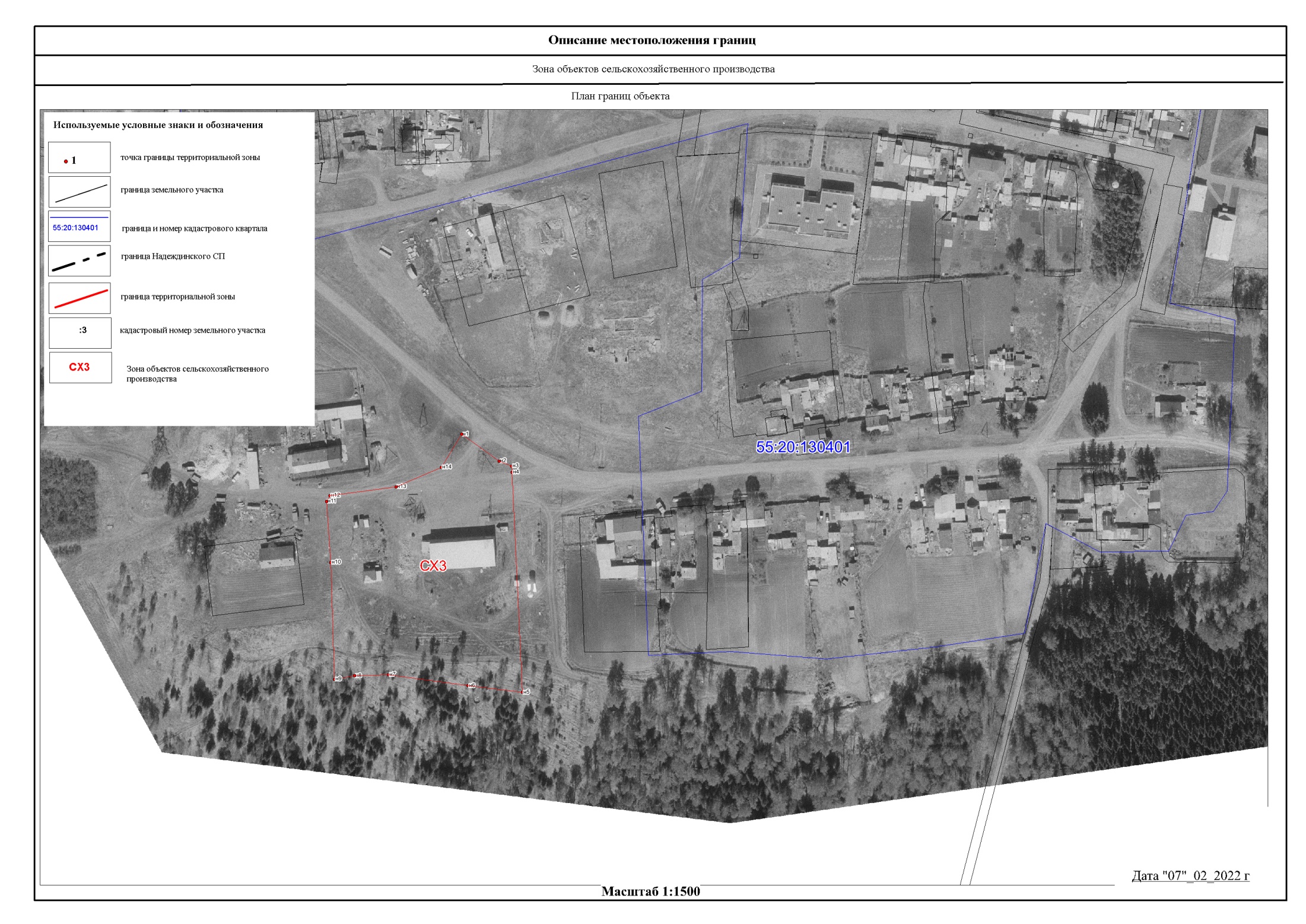 Сведения об объектеСведения об объектеСведения об объекте№ п/пХарактеристики объектаОписание характеристик1231Местоположение объектаОмская область, р-н Омский, п Дачный2Площадь объекта ± величина погрешности определения площади (P ± ДР)192 718 м2 ± 154 м2Иные характеристики объектаВид объекта реестра границ: Территориальная зона Виды разрешенного использования земельных участков, расположенных в территориальной зоне:Основной вид разрешенного использования: Для индивидуального жилищного строительстваВспомогательные виды: Овощеводство, Ведение огородничества, Коммунальное обслуживаниеПредельные размеры участков: максимальный = 2 000,00 минимальный = 400,00Основной вид разрешенного использования: Малоэтажная многоквартирная жилая застройкаВспомогательные виды: Овощеводство, Ведение огородничества, Коммунальное обслуживаниеПредельные размеры участков: максимальный = 5 000,00минимальный = 1 000,00Основной вид разрешенного использования: Для ведения личного подсобного хозяйства (приусадебный земельный участок) Вспомогательные виды: Овощеводство, Ведение огородничества, Коммунальное обслуживаниеПредельные размеры участков: максимальный = 3 000,00 минимальный = 400,00Основной вид разрешенного использования: Блокированная жилая застройкаВспомогательные виды: Овощеводство, Ведение огородничества, Коммунальное обслуживаниеПредельные размеры участков: максимальный = 800,00 минимальный = 400,00Основной вид разрешенного использования: Размещение гаражей для собственных нуждВспомогательные виды: Овощеводство, Ведение огородничества, Коммунальное обслуживаниеПредельные размеры участков: минимальный = 25,00Основной вид разрешенного использования: Земельные участки (территории) общего пользованияВспомогательные виды: Овощеводство, Ведение огородничества, Коммунальное обслуживаниеУсловно разрешенный вид разрешенного использования: Общежите Вспомогательные виды: Овощеводство, Ведение огородничества, Коммунальное обслуживаниеПредельные размеры участков: максимальный = 5 000,00 минимальный = 500,00Условно разрешенный вид разрешенного использования: Бытовое обслуживаниеВспомогательные виды: Овощеводство, Ведение огородничества, Коммунальное обслуживаниеПредельные размеры участков: максимальный = 1 500,00 минимальный = 400,00Условно разрешенный вид разрешенного использования: Амбулаторно-поликлиническое обслуживаниеВспомогательные виды: Овощеводство, Ведение огородничества, Коммунальное обслуживаниеПредельные размеры участков: минимальный = 1 000,00Условно разрешенный вид разрешенного использования: Дошкольное, начальное и среднее общее образованиеСведения об объектеСведения об объектеСведения об объекте№ п/пХарактеристики объектаОписание характеристик1233Вспомогательные виды: Овощеводство, Ведение огородничества, Коммунальное обслуживаниеПредельные размеры участков: минимальный = 500,00Условно разрешенный вид разрешенного использования: Культурное развитиеВспомогательные виды: Овощеводство, Ведение огородничества,Коммунальное обслуживаниеПредельные размеры участков: минимальный = 400,00Условно разрешенный вид разрешенного использования: Религиозное использованиеВспомогательные виды: Овощеводство, Ведение огородничества,Коммунальное обслуживаниеПредельные размеры участков: минимальный = 500,00Условно разрешенный вид разрешенного использования: Рынки Вспомогательные виды: Овощеводство, Ведение огородничества, Коммунальное обслуживаниеПредельные размеры участков: максимальный = 1 500,00минимальный = 400,00Условно разрешенный вид разрешенного использования: магазины Вспомогательные виды: Овощеводство, Ведение огородничества, Коммунальное обслуживаниеПредельные размеры участков: максимальный = 1 500,00минимальный = 400,00Условно разрешенный вид разрешенного использования:Общественное питаниеВспомогательные виды: Овощеводство, Ведение огородничества,Коммунальное обслуживаниеПредельные размеры участков: максимальный = 1 500,00минимальный = 400,00Условно разрешенный вид разрешенного использования: Гостиничное обслуживаниеВспомогательные виды: Овощеводство, Ведение огородничества,Коммунальное обслуживаниеПредельные размеры участков: максимальный = 1 500,00минимальный = 400,00Условно разрешенный вид разрешенного использования: Ремонт автомобилейВспомогательные виды: Овощеводство, Ведение огородничества,Коммунальное обслуживаниеПредельные размеры участков: максимальный = 1 500,00минимальный = 400,00Условно разрешенный вид разрешенного использования: Обеспечение занятий спортомВспомогательные виды: Овощеводство, Ведение огородничества,Коммунальное обслуживаниеПредельные размеры участков: максимальный = 5 000,00минимальный = 500,00Условно разрешенный вид разрешенного использования: Площадки для занятий спортомВспомогательные виды: Овощеводство, Ведение огородничества,Коммунальное обслуживаниеПредельные размеры участков: максимальный = 5 000,00минимальный = 500,00Условно разрешенный вид разрешенного использования: Спортивные базыВспомогательные виды: Овощеводство, Ведение огородничества, Коммунальное обслуживаниеПредельные размеры участков: максимальный = 5 000,00Сведения об объектеСведения об объектеСведения об объекте№ п/пХарактеристики объектаОписание характеристик123минимальный = 500,00Условно разрешенный вид разрешенного использования: Историкокультурная деятельностьВспомогательные виды: Овощеводство, Ведение огородничества, Коммунальное обслуживаниеСведения о местоположении границ объектаСведения о местоположении границ объектаСведения о местоположении границ объектаСведения о местоположении границ объектаСведения о местоположении границ объектаСведения о местоположении границ объекта1. Система координат МСК-55 (зона 2)1. Система координат МСК-55 (зона 2)1. Система координат МСК-55 (зона 2)1. Система координат МСК-55 (зона 2)1. Система координат МСК-55 (зона 2)1. Система координат МСК-55 (зона 2)2. Сведения о характерных точках границ объекта2. Сведения о характерных точках границ объекта2. Сведения о характерных точках границ объекта2. Сведения о характерных точках границ объекта2. Сведения о характерных точках границ объекта2. Сведения о характерных точках границ объектаОбозначение характерных точек границКоординаты, мКоординаты, мМетод определения координат характерной точкиСредняя квадратическая погрешность положения характерной точки (Mt), мОписание обозначения точки на местности (при наличии)Обозначение характерных точек границXYМетод определения координат характерной точкиСредняя квадратическая погрешность положения характерной точки (Mt), мОписание обозначения точки на местности (при наличии)123456№ п/п контура: 1№ п/п контура: 1№ п/п контура: 1№ п/п контура: 1№ п/п контура: 1№ п/п контура: 11513 543,052 161 738,27Картометрический метод2,50Нет закрепления2513 548,612 161 745,01Картометрический метод2,50—3513 555,012 161 751,07Картометрический метод2,50—4513 560,572 161 758,65Картометрический метод2,50—5513 565,622 161 771,46Картометрический метод2,50—6513 569,332 161 792,01Картометрический метод2,50—7513 573,882 161 819,14Картометрический метод2,50—8513 576,742 161 837,00Картометрический метод2,50—9513 579,772 161 849,13Картометрический метод2,50—10513 579,772 161 869,52Картометрический метод2,50—11513 576,742 161 881,82Картометрический метод2,50—12513 576,502 161 889,61Картометрический метод2,50—13513 602,072 161 890,44Картометрический метод2,50—14513 602,022 161 903,79Картометрический метод2,50—15513 645,812 161 911,13Картометрический метод2,50—16513 636,992 161 947,82Картометрический метод2,50—17513 620,242 161 944,03Картометрический метод2,50—18513 611,182 161 977,94Картометрический метод2,50—19513 567,982 161 973,51Картометрический метод2,50—20513 567,712 161 979,33Картометрический метод2,50—21513 568,712 161 987,99Картометрический метод2,50—22513 566,992 161 994,69Картометрический метод2,50—23513 582,502 161 997,50Картометрический метод2,50—24513 581,452 162 000,33Картометрический метод2,50—25513 592,782 162 003,58Картометрический метод2,50—26513 593,892 161 999,19Картометрический метод2,50—27513 609,182 162 002,51Картометрический метод2,50—28513 586,002 162 070,24Картометрический метод2,50—29513 570,792 162 065,68Картометрический метод2,50—30513 567,082 162 064,55Картометрический метод2,50—31513 557,302 162 096,23Картометрический метод2,50—32513 538,462 162 103,72Картометрический метод2,50—33513 527,182 162 117,20Картометрический метод2,50—34513 533,822 162 102,41Картометрический метод2,50—35513 552,692 162 060,36Картометрический метод2,50—36513 556,332 162 052,18Картометрический метод2,50—37513 526,902 162 041,60Картометрический метод2,50—38513 525,792 162 044,57Картометрический метод2,50—39513 515,132 162 041,50Картометрический метод2,50—40513 502,902 162 038,21Картометрический метод2,50—41513 493,482 162 073,43Картометрический метод2,50—42513 467,312 162 066,65Картометрический метод2,50—43513 466,672 162 068,04Картометрический метод2,50—44513 416,482 162 060,08Картометрический метод2,50—45513 425,342 162 015,69Картометрический метод2,50—46513 425,042 162 005,80Картометрический метод2,50—Сведения о местоположении границ объектаСведения о местоположении границ объектаСведения о местоположении границ объектаСведения о местоположении границ объектаСведения о местоположении границ объектаСведения о местоположении границ объекта12345647513 427,002 161 995,57Картометрический метод2,50—48513 432,392 161 971,43Картометрический метод2,50—49513 436,032 161 957,17Картометрический метод2,50—50513 438,682 161 936,17Картометрический метод2,50—51513 439,732 161 924,73Картометрический метод2,50—52513 440,822 161 919,29Картометрический метод2,50—53513 456,602 161 850,97Картометрический метод2,50—54513 457,572 161 845,60Картометрический метод2,50—55513 482,022 161 717,01Картометрический метод2,50—56513 484,762 161 718,38Картометрический метод2,50—57513 485,232 161 714,58Картометрический метод2,50—58513 486,962 161 703,54Картометрический метод2,50—59513 489,752 161 688,17Картометрический метод2,50—60513 495,932 161 663,03Картометрический метод2,50—61513 537,912 161 664,30Картометрический метод2,50—62513 545,102 161 699,08Картометрический метод2,50—63513 539,192 161 698,74Картометрический метод2,50—64513 538,642 161 723,87Картометрический метод2,50—65513 538,522 161 729,48Картометрический метод2,50—1513 543,052 161 738,27Картометрический метод2,50Нет закрепления№ п/п контура: 2№ п/п контура: 2№ п/п контура: 2№ п/п контура: 2№ п/п контура: 2№ п/п контура: 266513 418,862 161 596,11Картометрический метод2,50—67513 411,882 161 580,09Картометрический метод2,50—68513 396,472 161 581,52Картометрический метод2,50—69513 411,142 161 634,62Картометрический метод2,50—70513 415,032 161 638,02Картометрический метод2,50—71513 418,742 161 666,41Картометрический метод2,50—72513 422,112 161 671,46Картометрический метод2,50—73513 446,192 161 675,51Картометрический метод2,50—74513 467,252 161 689,83Картометрический метод2,50—75513 473,652 161 701,28Картометрический метод2,50—76513 474,662 161 705,83Картометрический метод2,50—77513 454,532 161 820,04Картометрический метод2,50—78513 406,622 162 058,52Картометрический метод2,50—79513 351,582 162 049,81Картометрический метод2,50—80513 369,762 161 937,58Картометрический метод2,50—81513 380,682 161 879,62Картометрический метод2,50—82513 381,122 161 843,64Картометрический метод2,50—83513 378,162 161 825,64Картометрический метод2,50—84513 370,002 161 793,57Картометрический метод2,50—85513 351,712 161 734,88Картометрический метод2,50—86513 346,172 161 723,10Картометрический метод2,50—87513 330,392 161 659,21Картометрический метод2,50—88513 322,902 161 599,32Картометрический метод2,50—89513 321,902 161 574,66Картометрический метод2,50—90513 337,142 161 563,65Картометрический метод2,50—91513 352,902 161 563,53Картометрический метод2,50—92513 353,022 161 556,74Картометрический метод2,50—93513 363,222 161 556,34Картометрический метод2,50—94513 363,572 161 561,44Картометрический метод2,50—95513 361,172 161 561,64Картометрический метод2,50—96513 361,372 161 563,56Картометрический метод2,50—97513 394,862 161 563,35Картометрический метод2,50—98513 437,802 161 560,00Картометрический метод2,50—99513 439,132 161 571,58Картометрический метод2,50—Сведения о местоположении границ объектаСведения о местоположении границ объектаСведения о местоположении границ объектаСведения о местоположении границ объектаСведения о местоположении границ объектаСведения о местоположении границ объекта123456100513 441,602 161 588,44Картометрический метод2,50—101513 441,212 161 592,67Картометрический метод2,50—66513 418,862 161 596,11Картометрический метод2,50—№ п/п контура: 3№ п/п контура: 3№ п/п контура: 3№ п/п контура: 3№ п/п контура: 3№ п/п контура: 3102513 312,622 161 613,76Картометрический метод2,50—103513 318,592 161 661,51Картометрический метод2,50—104513 336,322 161 725,58Картометрический метод2,50—105513 358,502 161 797,01Картометрический метод2,50—106513 366,372 161 827,91Картометрический метод2,50—107513 367,132 161 832,99Картометрический метод2,50—108513 369,112 161 844,64Картометрический метод2,50—109513 350,192 161 843,44Картометрический метод2,50—110513 314,232 161 840,23Картометрический метод2,50—111513 308,012 161 840,11Картометрический метод2,50—112513 301,122 161 900,36Картометрический метод2,50—113513 356,752 161 907,77Картометрический метод2,50—114513 366,042 161 908,54Картометрический метод2,50—115513 364,302 161 928,06Картометрический метод2,50—116513 358,482 161 962,30Картометрический метод2,50—117513 343,352 162 036,19Картометрический метод2,50—118513 329,742 162 036,80Картометрический метод2,50—119513 312,092 162 031,40Картометрический метод2,50—120513 279,322 162 013,00Картометрический метод2,50—121513 220,612 161 977,56Картометрический метод2,50—122513 218,082 161 976,29Картометрический метод2,50—123513 214,522 161 940,28Картометрический метод2,50—124513 210,002 161 898,42Картометрический метод2,50—125513 205,602 161 885,64Картометрический метод2,50—126513 205,362 161 881,74Картометрический метод2,50—127513 204,802 161 875,66Картометрический метод2,50—128513 204,152 161 871,36Картометрический метод2,50—129513 202,612 161 808,68Картометрический метод2,50—130513 202,892 161 756,15Картометрический метод2,50—131513 211,912 161 733,59Картометрический метод2,50—132513 239,322 161 695,55Картометрический метод2,50—102513 312,622 161 613,76Картометрический метод2,50—№ п/п контура: 4№ п/п контура: 4№ п/п контура: 4№ п/п контура: 4№ п/п контура: 4№ п/п контура: 4133513 309,752 161 564,21Картометрический метод2,50—134513 310,832 161 598,05Картометрический метод2,50—135513 306,692 161 602,41Картометрический метод2,50—136513 229,942 161 688,05Картометрический метод2,50—137513 220,142 161 701,64Картометрический метод2,50—138513 219,512 161 701,22Картометрический метод2,50—139513 206,252 161 693,06Картометрический метод2,50—140513 198,712 161 675,45Картометрический метод2,50—141513 193,982 161 639,99Картометрический метод2,50—142513 184,352 161 634,31Картометрический метод2,50—143513 151,682 161 636,66Картометрический метод2,50—144513 094,642 161 638,64Картометрический метод2,50—145513 094,772 161 615,71Картометрический метод2,50—146513 096,122 161 606,78Картометрический метод2,50—147513 100,502 161 601,39Картометрический метод2,50—148513 112,462 161 596,34Картометрический метод2,50—149513 123,072 161 585,89Картометрический метод2,50—150513 136,042 161 573,76Картометрический метод2,50—Сведения о местоположении границ объектаСведения о местоположении границ объектаСведения о местоположении границ объектаСведения о местоположении границ объектаСведения о местоположении границ объектаСведения о местоположении границ объекта123456151513 138,902 161 569,04Картометрический метод2,50—152513 138,402 161 561,46Картометрический метод2,50—153513 137,562 161 554,05Картометрический метод2,50—154513 139,072 161 550,68Картометрический метод2,50—155513 144,632 161 548,82Картометрический метод2,50—156513 157,942 161 549,83Картометрический метод2,50—157513 164,512 161 554,05Картометрический метод2,50—158513 170,912 161 569,21Картометрический метод2,50—159513 178,822 161 576,96Картометрический метод2,50—160513 198,362 161 581,68Картометрический метод2,50—161513 209,992 161 585,05Картометрический метод2,50—162513 231,212 161 591,11Картометрический метод2,50—163513 246,202 161 594,15Картометрический метод2,50—164513 256,482 161 592,80Картометрический метод2,50—165513 263,052 161 588,08Картометрический метод2,50—166513 276,362 161 574,60Картометрический метод2,50—167513 285,282 161 568,37Картометрический метод2,50—168513 297,082 161 565,38Картометрический метод2,50—133513 309,752 161 564,21Картометрический метод2,50—№ п/п контура: 5№ п/п контура: 5№ п/п контура: 5№ п/п контура: 5№ п/п контура: 5№ п/п контура: 5169513 193,992 161 746,13Картометрический метод2,50—170513 190,922 161 753,78Картометрический метод2,50—171513 190,622 161 809,17Картометрический метод2,50—172513 194,642 161 867,17Картометрический метод2,50—173513 203,762 161 952,66Картометрический метод2,50—174513 206,632 161 982,53Картометрический метод2,50—175513 208,622 162 008,31Картометрический метод2,50—176513 208,332 162 035,28Картометрический метод2,50—177513 204,442 162 064,18Картометрический метод2,50—178513 199,452 162 080,55Картометрический метод2,50—179513 199,022 162 082,80Картометрический метод2,50—180513 198,652 162 114,59Картометрический метод2,50—181513 192,302 162 113,51Картометрический метод2,50—182513 169,222 162 106,43Картометрический метод2,50—183513 151,272 162 099,84Картометрический метод2,50—184513 145,812 162 088,00Картометрический метод2,50—185513 145,242 162 080,16Картометрический метод2,50—186513 143,902 162 062,70Картометрический метод2,50—187513 144,502 162 053,30Картометрический метод2,50—188513 144,052 162 046,43Картометрический метод2,50—189513 143,032 162 037,09Картометрический метод2,50—190513 141,572 162 020,77Картометрический метод2,50—191513 138,362 162 006,77Картометрический метод2,50—192513 129,702 161 996,16Картометрический метод2,50—193513 119,032 161 990,01Картометрический метод2,50—194513 117,522 161 986,02Картометрический метод2,50—195513 143,372 161 993,26Картометрический метод2,50—196513 169,482 161 994,72Картометрический метод2,50—197513 171,222 161 991,48Картометрический метод2,50—198513 144,112 161 988,79Картометрический метод2,50—199513 115,422 161 980,63Картометрический метод2,50—200513 112,292 161 972,49Картометрический метод2,50—201513 100,162 161 969,96Картометрический метод2,50—202513 099,492 161 960,19Картометрический метод2,50—203513 096,292 161 949,91Картометрический метод2,50—Сведения о местоположении границ объектаСведения о местоположении границ объектаСведения о местоположении границ объектаСведения о местоположении границ объектаСведения о местоположении границ объектаСведения о местоположении границ объекта123456204513 088,872 161 938,45Картометрический метод2,50—205513 079,612 161 926,83Картометрический метод2,50—206513 069,502 161 921,60Картометрический метод2,50—207513 065,292 161 903,91Картометрический метод2,50—208513 074,222 161 880,83Картометрический метод2,50—209513 094,942 161 846,96Картометрический метод2,50—210513 095,782 161 818,15Картометрический метод2,50—211513 090,662 161 803,65Картометрический метод2,50—212513 087,692 161 791,61Картометрический метод2,50—213513 087,362 161 774,60Картометрический метод2,50—214513 086,852 161 762,13Картометрический метод2,50—215513 088,282 161 750,49Картометрический метод2,50—216513 103,382 161 750,25Картометрический метод2,50—217513 104,682 161 750,21Картометрический метод2,50—218513 104,042 161 750,22Картометрический метод2,50—169513 193,992 161 746,13Картометрический метод2,50—№ п/п контура: 6№ п/п контура: 6№ п/п контура: 6№ п/п контура: 6№ п/п контура: 6№ п/п контура: 6219513 341,672 162 044,07Картометрический метод2,50—220513 338,252 162 060,95Картометрический метод2,50—221513 333,992 162 060,27Картометрический метод2,50—222513 333,032 162 060,12Картометрический метод2,50—223513 334,982 162 048,55Картометрический метод2,50—224513 274,502 162 037,04Картометрический метод2,50—225513 271,422 162 050,21Картометрический метод2,50—226513 277,512 162 051,27Картометрический метод2,50—227513 275,552 162 081,41Картометрический метод2,50—228513 272,832 162 123,17Картометрический метод2,50—229513 229,862 162 119,91Картометрический метод2,50—230513 209,032 162 116,36Картометрический метод2,50—231513 211,382 162 082,59Картометрический метод2,50—232513 216,212 162 066,72Картометрический метод2,50—233513 220,322 162 036,20Картометрический метод2,50—234513 220,612 162 007,86Картометрический метод2,50—235513 218,902 161 985,86Картометрический метод2,50—236513 275,342 162 019,93Картометрический метод2,50—237513 309,452 162 039,09Картометрический метод2,50—219513 341,672 162 044,07Картометрический метод2,50—3. Сведения о характерных точках части (частей) границы объекта3. Сведения о характерных точках части (частей) границы объекта3. Сведения о характерных точках части (частей) границы объекта3. Сведения о характерных точках части (частей) границы объекта3. Сведения о характерных точках части (частей) границы объекта3. Сведения о характерных точках части (частей) границы объекта123456——————Сведения о местоположении измененных (уточненных) границ объектаСведения о местоположении измененных (уточненных) границ объектаСведения о местоположении измененных (уточненных) границ объектаСведения о местоположении измененных (уточненных) границ объектаСведения о местоположении измененных (уточненных) границ объектаСведения о местоположении измененных (уточненных) границ объектаСведения о местоположении измененных (уточненных) границ объектаСведения о местоположении измененных (уточненных) границ объекта1. Система координат МСК-55 (зона 2)1. Система координат МСК-55 (зона 2)1. Система координат МСК-55 (зона 2)1. Система координат МСК-55 (зона 2)1. Система координат МСК-55 (зона 2)1. Система координат МСК-55 (зона 2)1. Система координат МСК-55 (зона 2)1. Система координат МСК-55 (зона 2)2. Сведения о характерных точках границ объекта2. Сведения о характерных точках границ объекта2. Сведения о характерных точках границ объекта2. Сведения о характерных точках границ объекта2. Сведения о характерных точках границ объекта2. Сведения о характерных точках границ объекта2. Сведения о характерных точках границ объекта2. Сведения о характерных точках границ объектаОбозначение характерныхСуществующие координаты, мСуществующие координаты, мИзмененные (уточненные) координаты, мИзмененные (уточненные) координаты, мМетод определения координат характерной точкиСредняя квадратическая погрешностьОписание обозначения точки наточек границыXYXYМетод определения координат характерной точкиположения характерной точки (Mt), мместности (при наличии)12345678————————3. Сведения о характерных точках части (частей) границы объекта3. Сведения о характерных точках части (частей) границы объекта3. Сведения о характерных точках части (частей) границы объекта3. Сведения о характерных точках части (частей) границы объекта3. Сведения о характерных точках части (частей) границы объекта3. Сведения о характерных точках части (частей) границы объекта3. Сведения о характерных точках части (частей) границы объекта3. Сведения о характерных точках части (частей) границы объекта12345678————————Прохождение границыПрохождение границыОписание прохождения границыот точкидо точкиОписание прохождения границы123———Сведения об объектеСведения об объектеСведения об объекте№ п/пХарактеристики объектаОписание характеристик1231Местоположение объектаОмская область, р-н Омский, п Дачный2Площадь объекта ± величина погрешности определения площади (P ± ДР)3 997 м2 ± 22 м2Иные характеристики объектаВид объекта реестра границ: Территориальная зона Виды разрешенного использования земельных участков, расположенных в территориальной зоне:Основной вид разрешенного использования: Оказание социальной помощи населениюВспомогательные виды: Коммунальное обслуживание, Служебные гаражиПредельные размеры участков: минимальный = 500,00Основной вид разрешенного использования: Оказания услуг связи Вспомогательные виды: Коммунальное обслуживание, Служебные гаражиПредельные размеры участков: минимальный = 500,00Основной вид разрешенного использования: ОбщежитиеВспомогательные виды: Коммунальное обслуживание, Служебные гаражиПредельные размеры участков: минимальный = 500,00Основной вид разрешенного использования: Бытовое обслуживание Вспомогательные виды: Коммунальное обслуживание, Служебные гаражиПредельные размеры участков: максимальный = 1 500,00 минимальный = 400,00Основной вид разрешенного использования: Амбулаторнополиклиническое обслуживаниеВспомогательные виды: Коммунальное обслуживание, Служебные гаражиПредельные размеры участков: минимальный = 1 000,00Основной вид разрешенного использования: Дошкольное, начальное и среднее общее образованиеВспомогательные виды: Коммунальное обслуживание, Служебные гаражиПредельные размеры участков: минимальный = 500,00Основной вид разрешенного использования: Культурное развитие Вспомогательные виды: Коммунальное обслуживание, Служебные гаражиПредельные размеры участков: минимальный = 400,00Основной вид разрешенного использования: Религиозное использованиеВспомогательные виды: Коммунальное обслуживание, Служебные гаражиПредельные размеры участков: минимальный = 500,00Основной вид разрешенного использования: Общественное управлениеВспомогательные виды: Коммунальное обслуживание, Служебные гаражиПредельные размеры участков: минимальный = 400,00Основной вид разрешенного использования: Деловое управление Вспомогательные виды: Коммунальное обслуживание, Служебные гаражиПредельные размеры участков: минимальный = 400,00Основной вид разрешенного использования: РынкиВспомогательные виды: Коммунальное обслуживание, Служебные гаражиПредельные размеры участков: максимальный = 1 500,00Сведения об объектеСведения об объектеСведения об объекте№ п/пХарактеристики объектаОписание характеристик1233минимальный = 400,00Основной вид разрешенного использования: МагазиныВспомогательные виды: Коммунальное обслуживание, Служебные гаражиПредельные размеры участков: максимальный = 1 500,00 минимальный = 400,00Основной вид разрешенного использования: Банковская и страховая деятельностьВспомогательные виды: Коммунальное обслуживание, Служебные гаражиПредельные размеры участков: максимальный = 1 500,00 минимальный = 400,00Основной вид разрешенного использования: Общественное питание Вспомогательные виды: Коммунальное обслуживание, Служебные гаражиПредельные размеры участков: максимальный = 1 500,00 минимальный = 400,00Основной вид разрешенного использования: Гостиничное обслуживаниеВспомогательные виды: Коммунальное обслуживание, Служебные гаражиПредельные размеры участков: максимальный = 1 500,00 минимальный = 400,00Основной вид разрешенного использования: Развлекательные мероприятияВспомогательные виды: Коммунальное обслуживание, Служебные гаражиПредельные размеры участков: минимальный = 400,00Основной вид разрешенного использования: СпортВспомогательные виды: Коммунальное обслуживание, Служебные гаражиПредельные размеры участков: максимальный = 5 000,00 минимальный = 500,00Основной вид разрешенного использования: СвязьВспомогательные виды: Коммунальное обслуживание, Служебные гаражиПредельные размеры участков: минимальный = 10,00Основной вид разрешенного использования: Обеспечение внутреннего правопорядкаВспомогательные виды: Коммунальное обслуживание, Служебные гаражиПредельные размеры участков: минимальный = 1 000,00Основной вид разрешенного использования: Земельные участки(территории) общего пользованияВспомогательные виды: Коммунальное обслуживание, Служебные гаражиУсловно разрешенный вид разрешенного использования: Хранение автотранспортаВспомогательные виды: Коммунальное обслуживание, Служебные гаражиПредельные размеры участков: минимальный = 30,00Условно разрешенный вид разрешенного использования: Историкокультурная деятельностьВспомогательные виды: Коммунальное обслуживание, Служебные гаражиУсловно разрешенный вид разрешенного использования: Ветеринарное обслуживаниеСведения об объектеСведения об объектеСведения об объекте№ п/пХарактеристики объектаОписание характеристик123Вспомогательные виды: Коммунальное обслуживание, Служебные гаражиПредельные размеры участков: минимальный = 100,00Условно разрешенный вид разрешенного использования:Амбулаторное ветеринарное обслуживаниеВспомогательные виды: Коммунальное обслуживание, Служебные гаражиПредельные размеры участков: минимальный = 100,00Условно разрешенный вид разрешенного использования: Приюты для животныхВспомогательные виды: Коммунальное обслуживание, Служебные гаражиПредельные размеры участков: минимальный = 100,00Условно разрешенный вид разрешенного использования: Выставочноярмарочная деятельностьВспомогательные виды: Коммунальное обслуживание, Служебные гаражиПредельные размеры участков: максимальный = 1 500,00 минимальный = 400,00Условно разрешенный вид разрешенного использования:Туристическое обслуживаниеВспомогательные виды: Коммунальное обслуживание, Служебные гаражиПредельные размеры участков: минимальный = 400,00Условно разрешенный вид разрешенного использования: Объекты дорожного сервисаВспомогательные виды: Коммунальное обслуживание, Служебные гаражиПредельные размеры участков: максимальный = 1 500,00 минимальный = 400,00Условно разрешенный вид разрешенного использования: Стоянки транспорта общего пользованияВспомогательные виды: Коммунальное обслуживание, Служебные гаражиПредельные размеры участков: минимальный = 1 000,00Сведения о местоположении границ объектаСведения о местоположении границ объектаСведения о местоположении границ объектаСведения о местоположении границ объектаСведения о местоположении границ объектаСведения о местоположении границ объекта1. Система координат МСК-55 (зона 2)1. Система координат МСК-55 (зона 2)1. Система координат МСК-55 (зона 2)1. Система координат МСК-55 (зона 2)1. Система координат МСК-55 (зона 2)1. Система координат МСК-55 (зона 2)2. Сведения о характерных точках границ объекта2. Сведения о характерных точках границ объекта2. Сведения о характерных точках границ объекта2. Сведения о характерных точках границ объекта2. Сведения о характерных точках границ объекта2. Сведения о характерных точках границ объектаОбозначение характерных точек границКоординаты, мКоординаты, мМетод определения координат характерной точкиСредняя квадратическая погрешность положения характерной точки (Mt), мОписание обозначения точки на местности (при наличии)Обозначение характерных точек границXYМетод определения координат характерной точкиСредняя квадратическая погрешность положения характерной точки (Mt), мОписание обозначения точки на местности (при наличии)1234561513 308,012 161 840,11Картометрический метод0,10—2513 314,232 161 840,23Картометрический метод0,10—3513 350,192 161 843,44Картометрический метод0,10—4513 369,112 161 844,64Картометрический метод0,10—5513 368,692 161 878,94Картометрический метод0,10—6513 366,042 161 908,54Картометрический метод0,10—7513 356,752 161 907,77Картометрический метод0,10—8513 301,122 161 900,36Картометрический метод0,10—1513 308,012 161 840,11Картометрический метод0,10—3. Сведения о характерных точках части (частей) границы объекта3. Сведения о характерных точках части (частей) границы объекта3. Сведения о характерных точках части (частей) границы объекта3. Сведения о характерных точках части (частей) границы объекта3. Сведения о характерных точках части (частей) границы объекта3. Сведения о характерных точках части (частей) границы объекта123456——————Сведения о местоположении измененных (уточненных) границ объектаСведения о местоположении измененных (уточненных) границ объектаСведения о местоположении измененных (уточненных) границ объектаСведения о местоположении измененных (уточненных) границ объектаСведения о местоположении измененных (уточненных) границ объектаСведения о местоположении измененных (уточненных) границ объектаСведения о местоположении измененных (уточненных) границ объектаСведения о местоположении измененных (уточненных) границ объекта1. Система координат МСК-55 (зона 2)1. Система координат МСК-55 (зона 2)1. Система координат МСК-55 (зона 2)1. Система координат МСК-55 (зона 2)1. Система координат МСК-55 (зона 2)1. Система координат МСК-55 (зона 2)1. Система координат МСК-55 (зона 2)1. Система координат МСК-55 (зона 2)2. Сведения о характерных точках границ объекта2. Сведения о характерных точках границ объекта2. Сведения о характерных точках границ объекта2. Сведения о характерных точках границ объекта2. Сведения о характерных точках границ объекта2. Сведения о характерных точках границ объекта2. Сведения о характерных точках границ объекта2. Сведения о характерных точках границ объектаОбозначение характерныхСуществующие координаты, мСуществующие координаты, мИзмененные (уточненные) координаты, мИзмененные (уточненные) координаты, мМетод определения координат характерной точкиСредняя квадратическая погрешностьОписание обозначения точки наточек границыXYXYМетод определения координат характерной точкиположения характерной точки (Mt), мместности (при наличии)12345678————————3. Сведения о характерных точках части (частей) границы объекта3. Сведения о характерных точках части (частей) границы объекта3. Сведения о характерных точках части (частей) границы объекта3. Сведения о характерных точках части (частей) границы объекта3. Сведения о характерных точках части (частей) границы объекта3. Сведения о характерных точках части (частей) границы объекта3. Сведения о характерных точках части (частей) границы объекта3. Сведения о характерных точках части (частей) границы объекта12345678————————Прохождение границыПрохождение границыОписание прохождения границыот точкидо точкиОписание прохождения границы123———Сведения об объектеСведения об объектеСведения об объекте№ п/пХарактеристики объектаОписание характеристик1231Местоположение объектаОмская область, р-н Омский, п Дачный2Площадь объекта ± величина погрешности определения площади (P ± ДР)45 550 м2 ± 75 м23Иные характеристики объектаВид объекта реестра границ: Территориальная зона Виды разрешенного использования земельных участков, расположенных в территориальной зоне: Основной вид разрешенного использования: Дома социального обслуживанияВспомогательные виды: Коммунальное обслуживание, Служебные гаражиПредельные размеры участков: минимальный = 500,00Основной вид разрешенного использования: Оказание социальной помощи населениюВспомогательные виды: Коммунальное обслуживание, Служебные гаражиПредельные размеры участков: минимальный = 500,00Основной вид разрешенного использования: Амбулаторнополиклиническое обслуживаниеВспомогательные виды: Коммунальное обслуживание, Служебные гаражиПредельные размеры участков: минимальный = 600,00Сведения о местоположении границ объектаСведения о местоположении границ объектаСведения о местоположении границ объектаСведения о местоположении границ объектаСведения о местоположении границ объектаСведения о местоположении границ объекта1. Система координат МСК-55 (зона 2)1. Система координат МСК-55 (зона 2)1. Система координат МСК-55 (зона 2)1. Система координат МСК-55 (зона 2)1. Система координат МСК-55 (зона 2)1. Система координат МСК-55 (зона 2)2. Сведения о характерных точках границ объекта2. Сведения о характерных точках границ объекта2. Сведения о характерных точках границ объекта2. Сведения о характерных точках границ объекта2. Сведения о характерных точках границ объекта2. Сведения о характерных точках границ объектаОбозначение характерных точек границКоординаты, мКоординаты, мМетод определения координат характерной точкиСредняя квадратическая погрешность положения характерной точки (Mt), мОписание обозначения точки на местности (при наличии)Обозначение характерных точек границXYМетод определения координат характерной точкиСредняя квадратическая погрешность положения характерной точки (Mt), мОписание обозначения точки на местности (при наличии)1234561513 556,332 162 052,18Картометрический метод0,10—2513 552,692 162 060,36Картометрический метод0,10—3513 533,822 162 102,41Картометрический метод0,10—4513 526,852 162 117,94Картометрический метод0,10—5513 466,692 162 251,98Картометрический метод0,10—6513 357,732 162 248,74Картометрический метод0,10—7513 263,442 162 244,93Картометрический метод0,10—8513 272,832 162 123,17Картометрический метод0,10—9513 273,572 162 111,87Картометрический метод0,10—10513 274,712 162 094,33Картометрический метод0,10—11513 275,552 162 081,41Картометрический метод0,10—12513 277,512 162 051,27Картометрический метод0,10—13513 271,422 162 050,21Картометрический метод0,10—14513 274,502 162 037,04Картометрический метод0,10—15513 334,982 162 048,55Картометрический метод0,10—16513 333,032 162 060,12Картометрический метод0,10—17513 410,612 162 072,46Картометрический метод0,10—18513 461,132 162 080,53Картометрический метод0,10—19513 467,312 162 066,65Картометрический метод0,10—20513 493,482 162 073,43Картометрический метод0,10—21513 502,902 162 038,21Картометрический метод0,10—22513 515,132 162 041,50Картометрический метод0,10—23513 525,792 162 044,57Картометрический метод0,10—24513 526,902 162 041,60Картометрический метод0,10—1513 556,332 162 052,18Картометрический метод0,10—3. Сведения о характерных точках части (частей) границы объекта3. Сведения о характерных точках части (частей) границы объекта3. Сведения о характерных точках части (частей) границы объекта3. Сведения о характерных точках части (частей) границы объекта3. Сведения о характерных точках части (частей) границы объекта3. Сведения о характерных точках части (частей) границы объекта123456——————Сведения о местоположении измененных (уточненных) границ объектаСведения о местоположении измененных (уточненных) границ объектаСведения о местоположении измененных (уточненных) границ объектаСведения о местоположении измененных (уточненных) границ объектаСведения о местоположении измененных (уточненных) границ объектаСведения о местоположении измененных (уточненных) границ объектаСведения о местоположении измененных (уточненных) границ объектаСведения о местоположении измененных (уточненных) границ объекта1. Система координат МСК-55 (зона 2)1. Система координат МСК-55 (зона 2)1. Система координат МСК-55 (зона 2)1. Система координат МСК-55 (зона 2)1. Система координат МСК-55 (зона 2)1. Система координат МСК-55 (зона 2)1. Система координат МСК-55 (зона 2)1. Система координат МСК-55 (зона 2)2. Сведения о характерных точках границ объекта2. Сведения о характерных точках границ объекта2. Сведения о характерных точках границ объекта2. Сведения о характерных точках границ объекта2. Сведения о характерных точках границ объекта2. Сведения о характерных точках границ объекта2. Сведения о характерных точках границ объекта2. Сведения о характерных точках границ объектаОбозначение характерныхСуществующие координаты, мСуществующие координаты, мИзмененные (уточненные) координаты, мИзмененные (уточненные) координаты, мМетод определения координат характерной точкиСредняя квадратическая погрешностьОписание обозначения точки наточек границыXYXYМетод определения координат характерной точкиположения характерной точки (Mt), мместности (при наличии)12345678————————3. Сведения о характерных точках части (частей) границы объекта3. Сведения о характерных точках части (частей) границы объекта3. Сведения о характерных точках части (частей) границы объекта3. Сведения о характерных точках части (частей) границы объекта3. Сведения о характерных точках части (частей) границы объекта3. Сведения о характерных точках части (частей) границы объекта3. Сведения о характерных точках части (частей) границы объекта3. Сведения о характерных точках части (частей) границы объекта12345678————————Прохождение границыПрохождение границыОписание прохождения границыот точкидо точкиОписание прохождения границы123———Сведения об объектеСведения об объектеСведения об объекте№ п/пХарактеристики объектаОписание характеристик1231Местоположение объектаОмская область, р-н Омский, п Дачный2Площадь объекта ± величина погрешности определения площади (P ± ДР)69 993 м2 ± 93 м23Иные характеристики объектаВид объекта реестра границ: Территориальная зона Виды разрешенного использования земельных участков, расположенных в территориальной зоне:Основной вид разрешенного использования: Размещение автомобильных дорогВспомогательные виды: Коммунальное обслуживание, Земельные участки (территории) общего пользованияПредельные размеры участков: минимальный = 100,00Основной вид разрешенного использования: Стоянки транспорта общего пользованияВспомогательные виды: Коммунальное обслуживание, Земельные участки (территории) общего пользованияПредельные размеры участков: минимальный = 1 000,00Основной вид разрешенного использования: Обслуживание перевозок пассажировВспомогательные виды: Коммунальное обслуживание, Земельные участки (территории) общего пользованияПредельные размеры участков: минимальный = 100,00Условно разрешенный вид разрешенного использования: Объекты дорожного сервисаВспомогательные виды: Коммунальное обслуживание, Земельные участки (территории) общего пользованияПредельные размеры участков: максимальный = 1 500,00 минимальный = 400,00Условно разрешенный вид разрешенного использования: Заправка транспортных средствВспомогательные виды: Коммунальное обслуживание, Земельные участки (территории) общего пользованияПредельные размеры участков: максимальный = 1 500,00 минимальный = 400,00Условно разрешенный вид разрешенного использования: Обеспечение дорожного отдыхаВспомогательные виды: Коммунальное обслуживание, Земельные участки (территории) общего пользованияПредельные размеры участков: максимальный = 1 500,00 минимальный = 400,00Условно разрешенный вид разрешенного использования: Автомобильные мойкиВспомогательные виды: Коммунальное обслуживание, Земельные участки (территории) общего пользованияПредельные размеры участков: максимальный = 1 500,00 минимальный = 400,00Условно разрешенный вид разрешенного использования: Ремонт автомобилейВспомогательные виды: Коммунальное обслуживание, Земельные участки (территории) общего пользованияПредельные размеры участков: максимальный = 1 500,00 минимальный = 400,00Сведения о местоположении границ объектаСведения о местоположении границ объектаСведения о местоположении границ объектаСведения о местоположении границ объектаСведения о местоположении границ объектаСведения о местоположении границ объекта1. Система координат МСК-55 (зона 2)1. Система координат МСК-55 (зона 2)1. Система координат МСК-55 (зона 2)1. Система координат МСК-55 (зона 2)1. Система координат МСК-55 (зона 2)1. Система координат МСК-55 (зона 2)2. Сведения о характерных точках границ объекта2. Сведения о характерных точках границ объекта2. Сведения о характерных точках границ объекта2. Сведения о характерных точках границ объекта2. Сведения о характерных точках границ объекта2. Сведения о характерных точках границ объектаОбозначение характерных точек границКоординаты, мКоординаты, мМетод определения координат характерной точкиСредняя квадратическая погрешность положения характерной точки (Mt), мОписание обозначения точки на местности (при наличии)Обозначение характерных точек границXYМетод определения координат характерной точкиСредняя квадратическая погрешность положения характерной точки (Mt), мОписание обозначения точки на местности (при наличии)123456№ п/п контура: 1№ п/п контура: 1№ п/п контура: 1№ п/п контура: 1№ п/п контура: 1№ п/п контура: 11513 329,742 162 036,80Картометрический метод2,50Нет закрепления2513 343,262 162 036,19Картометрический метод2,50—3513 358,482 161 962,30Картометрический метод2,50—4513 364,302 161 928,06Картометрический метод2,50—5513 368,692 161 878,94Картометрический метод2,50—6513 369,112 161 844,64Картометрический метод2,50—7513 366,372 161 827,91Картометрический метод2,50—8513 358,502 161 797,01Картометрический метод2,50—9513 336,322 161 725,58Картометрический метод2,50—10513 318,592 161 661,51Картометрический метод2,50—11513 312,612 161 613,77Картометрический метод2,50—12513 239,322 161 695,55Картометрический метод2,50—13513 211,912 161 733,59Картометрический метод2,50—14513 202,892 161 756,15Картометрический метод2,50—15513 202,612 161 808,68Картометрический метод2,50—16513 204,152 161 871,36Картометрический метод2,50—17513 204,802 161 875,66Картометрический метод2,50—18513 205,362 161 881,74Картометрический метод2,50—19513 205,602 161 885,64Картометрический метод2,50—20513 210,002 161 898,42Картометрический метод2,50—21513 214,522 161 940,28Картометрический метод2,50—22513 218,082 161 976,29Картометрический метод2,50—23513 220,612 161 977,56Картометрический метод2,50—24513 279,322 162 013,00Картометрический метод2,50—25513 312,092 162 031,40Картометрический метод2,50—1513 329,742 162 036,80Картометрический метод2,50Нет закрепления№ п/п контура: 2№ п/п контура: 2№ п/п контура: 2№ п/п контура: 2№ п/п контура: 2№ п/п контура: 226513 209,032 162 116,36Картометрический метод2,50—108513 198,652 162 114,59Картометрический метод2,50—107513 199,022 162 082,80Картометрический метод2,50—106513 199,452 162 080,55Картометрический метод2,50—105513 204,442 162 064,18Картометрический метод2,50—104513 208,332 162 035,28Картометрический метод2,50—103513 208,622 162 008,31Картометрический метод2,50—102513 206,632 161 982,53Картометрический метод2,50—101513 203,762 161 952,66Картометрический метод2,50—100513 194,642 161 867,17Картометрический метод2,50—99513 190,622 161 809,17Картометрический метод2,50—98513 190,922 161 753,78Картометрический метод2,50—97513 193,982 161 746,13Картометрический метод2,50—96513 104,682 161 750,21Картометрический метод2,50—95513 088,282 161 750,49Картометрический метод2,50—94513 089,732 161 738,93Картометрический метод2,50—93513 195,942 161 733,93Картометрический метод2,50—92513 198,912 161 733,79Картометрический метод2,50—91513 201,322 161 727,77Картометрический метод2,50—Сведения о местоположении границ объектаСведения о местоположении границ объектаСведения о местоположении границ объектаСведения о местоположении границ объектаСведения о местоположении границ объектаСведения о местоположении границ объекта12345690513 214,372 161 709,65Картометрический метод2,50—89513 198,312 161 699,90Картометрический метод2,50—88513 188,982 161 678,13Картометрический метод2,50—87513 184,712 161 646,13Картометрический метод2,50—86513 181,972 161 644,51Картометрический метод2,50—85513 152,482 161 646,64Картометрический метод2,50—84513 110,792 161 648,05Картометрический метод2,50—83513 096,082 161 648,43Картометрический метод2,50—82513 094,602 161 639,98Картометрический метод2,50—81513 094,642 161 638,64Картометрический метод2,50—80513 151,682 161 636,66Картометрический метод2,50—79513 184,352 161 634,31Картометрический метод2,50—78513 193,982 161 639,99Картометрический метод2,50—77513 198,712 161 675,45Картометрический метод2,50—76513 206,252 161 693,06Картометрический метод2,50—75513 220,162 161 701,63Картометрический метод2,50—74513 229,942 161 688,05Картометрический метод2,50—73513 306,692 161 602,41Картометрический метод2,50—72513 310,832 161 598,05Картометрический метод2,50—71513 309,752 161 564,21Картометрический метод2,50—70513 316,452 161 563,48Картометрический метод2,50—69513 321,622 161 563,45Картометрический метод2,50—68513 337,022 161 563,73Картометрический метод2,50—67513 321,902 161 574,66Картометрический метод2,50—66513 322,902 161 599,32Картометрический метод2,50—65513 330,392 161 659,21Картометрический метод2,50—64513 346,172 161 723,10Картометрический метод2,50—63513 351,712 161 734,88Картометрический метод2,50—62513 370,002 161 793,57Картометрический метод2,50—61513 378,162 161 825,64Картометрический метод2,50—60513 381,122 161 843,64Картометрический метод2,50—59513 380,682 161 879,62Картометрический метод2,50—58513 369,762 161 937,58Картометрический метод2,50—57513 351,582 162 049,81Картометрический метод2,50—56513 406,622 162 058,52Картометрический метод2,50—55513 454,532 161 820,04Картометрический метод2,50—54513 474,662 161 705,83Картометрический метод2,50—53513 476,552 161 714,28Картометрический метод2,50—52513 482,022 161 717,01Картометрический метод2,50—51513 457,572 161 845,60Картометрический метод2,50—50513 456,602 161 850,97Картометрический метод2,50—49513 440,822 161 919,29Картометрический метод2,50—48513 439,732 161 924,73Картометрический метод2,50—47513 438,682 161 936,17Картометрический метод2,50—46513 436,032 161 957,17Картометрический метод2,50—45513 432,392 161 971,43Картометрический метод2,50—44513 427,002 161 995,57Картометрический метод2,50—43513 425,042 162 005,80Картометрический метод2,50—42513 425,342 162 015,69Картометрический метод2,50—41513 416,482 162 060,08Картометрический метод2,50—40513 466,672 162 068,04Картометрический метод2,50—39513 461,132 162 080,53Картометрический метод2,50—38513 410,612 162 072,46Картометрический метод2,50—37513 349,492 162 062,73Картометрический метод2,50—36513 338,252 162 060,95Картометрический метод2,50—Сведения о местоположении границ объектаСведения о местоположении границ объектаСведения о местоположении границ объектаСведения о местоположении границ объектаСведения о местоположении границ объектаСведения о местоположении границ объекта12345635513 340,792 162 048,20Картометрический метод2,50—34513 341,642 162 044,07Картометрический метод2,50—33513 309,452 162 039,09Картометрический метод2,50—32513 275,342 162 019,93Картометрический метод2,50—31513 218,922 161 985,87Картометрический метод2,50—30513 220,612 162 007,86Картометрический метод2,50—29513 220,322 162 036,20Картометрический метод2,50—28513 216,212 162 066,72Картометрический метод2,50—27513 211,382 162 082,59Картометрический метод2,50—26513 209,032 162 116,36Картометрический метод2,50—Вырез 1 из 1Вырез 1 из 1Вырез 1 из 1Вырез 1 из 1Вырез 1 из 1Вырез 1 из 11513 329,742 162 036,80Картометрический метод2,50Нет закрепления2513 343,262 162 036,19Картометрический метод2,50—3513 358,482 161 962,30Картометрический метод2,50—4513 364,302 161 928,06Картометрический метод2,50—5513 368,692 161 878,94Картометрический метод2,50—6513 369,112 161 844,64Картометрический метод2,50—7513 366,372 161 827,91Картометрический метод2,50—8513 358,502 161 797,01Картометрический метод2,50—9513 336,322 161 725,58Картометрический метод2,50—10513 318,592 161 661,51Картометрический метод2,50—11513 312,612 161 613,77Картометрический метод2,50—12513 239,322 161 695,55Картометрический метод2,50—13513 211,912 161 733,59Картометрический метод2,50—14513 202,892 161 756,15Картометрический метод2,50—15513 202,612 161 808,68Картометрический метод2,50—16513 204,152 161 871,36Картометрический метод2,50—17513 204,802 161 875,66Картометрический метод2,50—18513 205,362 161 881,74Картометрический метод2,50—19513 205,602 161 885,64Картометрический метод2,50—20513 210,002 161 898,42Картометрический метод2,50—21513 214,522 161 940,28Картометрический метод2,50—22513 218,082 161 976,29Картометрический метод2,50—23513 220,612 161 977,56Картометрический метод2,50—24513 279,322 162 013,00Картометрический метод2,50—25513 312,092 162 031,40Картометрический метод2,50—1513 329,742 162 036,80Картометрический метод2,50Нет закрепления3. Сведения о характерных точках части (частей) границы объекта3. Сведения о характерных точках части (частей) границы объекта3. Сведения о характерных точках части (частей) границы объекта3. Сведения о характерных точках части (частей) границы объекта3. Сведения о характерных точках части (частей) границы объекта3. Сведения о характерных точках части (частей) границы объекта123456——————Сведения о местоположении измененных (уточненных) границ объектаСведения о местоположении измененных (уточненных) границ объектаСведения о местоположении измененных (уточненных) границ объектаСведения о местоположении измененных (уточненных) границ объектаСведения о местоположении измененных (уточненных) границ объектаСведения о местоположении измененных (уточненных) границ объектаСведения о местоположении измененных (уточненных) границ объектаСведения о местоположении измененных (уточненных) границ объекта1. Система координат МСК-55 (зона 2)1. Система координат МСК-55 (зона 2)1. Система координат МСК-55 (зона 2)1. Система координат МСК-55 (зона 2)1. Система координат МСК-55 (зона 2)1. Система координат МСК-55 (зона 2)1. Система координат МСК-55 (зона 2)1. Система координат МСК-55 (зона 2)2. Сведения о характерных точках границ объекта2. Сведения о характерных точках границ объекта2. Сведения о характерных точках границ объекта2. Сведения о характерных точках границ объекта2. Сведения о характерных точках границ объекта2. Сведения о характерных точках границ объекта2. Сведения о характерных точках границ объекта2. Сведения о характерных точках границ объектаОбозначение характерныхСуществующие координаты, мСуществующие координаты, мИзмененные (уточненные) координаты, мИзмененные (уточненные) координаты, мМетод определения координат характерной точкиСредняя квадратическая погрешностьОписание обозначения точки наточек границыXYXYМетод определения координат характерной точкиположения характерной точки (Mt), мместности (при наличии)12345678————————3. Сведения о характерных точках части (частей) границы объекта3. Сведения о характерных точках части (частей) границы объекта3. Сведения о характерных точках части (частей) границы объекта3. Сведения о характерных точках части (частей) границы объекта3. Сведения о характерных точках части (частей) границы объекта3. Сведения о характерных точках части (частей) границы объекта3. Сведения о характерных точках части (частей) границы объекта3. Сведения о характерных точках части (частей) границы объекта12345678————————Прохождение границыПрохождение границыОписание прохождения границыот точкидо точкиОписание прохождения границы123———Сведения об объектеСведения об объектеСведения об объекте№ п/пХарактеристики объектаОписание характеристик1231Местоположение объектаОмская область, р-н Омский, п Дачный2Площадь объекта ± величина погрешности определения площади (P ± ДР)9 043 м2 ± 33 м2Сведения об объектеСведения об объектеСведения об объекте№ п/пХарактеристики объектаОписание характеристик1233Иные характеристики объектаВид объекта реестра границ: Территориальная зона Виды разрешенного использования земельных участков, расположенных в территориальной зоне:Основной вид разрешенного использования: Выращивание зерновых и иных сельскохозяйственных культурВспомогательные виды: Коммунальное обслуживаниеПредельные размеры участков: максимальный = 1 000 000,00 минимальный = 400,00Основной вид разрешенного использования: Овощеводство Вспомогательные виды: Коммунальное обслуживание Предельные размеры участков: максимальный = 1 000 000,00 минимальный = 400,00Основной вид разрешенного использования: Выращивание тонизирующих, лекарственных, цветочных культур Вспомогательные виды: Коммунальное обслуживание Предельные размеры участков: максимальный = 1 000 000,00 минимальный = 400,00Основной вид разрешенного использования: Пчеловодство Вспомогательные виды: Коммунальное обслуживание Предельные размеры участков: максимальный = 40 000,00 Основной вид разрешенного использования: Хранение и переработка сельскохозяйственной продукцииВспомогательные виды: Коммунальное обслуживание Предельные размеры участков: минимальный = 400,00 Основной вид разрешенного использования: Ведение личного подсобного хозяйства на полевых участкахВспомогательные виды: Коммунальное обслуживание Предельные размеры участков: максимальный = 25 000,00 Основной вид разрешенного использования: Питомник Вспомогательные виды: Коммунальное обслуживание Предельные размеры участков: минимальный = 400,00 Основной вид разрешенного использования: Обеспечение сельскохозяйственного производстваВспомогательные виды: Коммунальное обслуживание Предельные размеры участков: максимальный = 1 500,00 минимальный = 400,00Основной вид разрешенного использования: Сенокошение Вспомогательные виды: Коммунальное обслуживание Основной вид разрешенного использования: Выпас сельскохозяйственных животныхВспомогательные виды: Коммунальное обслуживаниеУсловно разрешенный вид разрешенного использования: Скотоводство Вспомогательные виды: Коммунальное обслуживаниеУсловно разрешенный вид разрешенного использования: ПтицеводствоВспомогательные виды: Коммунальное обслуживаниеПредельные размеры участков: максимальный = 75 000,00 минимальный = 400,00Условно разрешенный вид разрешенного использования: СвиноводствоВспомогательные виды: Коммунальное обслуживаниеПредельные размеры участков: максимальный = 75 000,00 минимальный = 400,00Условно разрешенный вид разрешенного использования: Рыболовство Вспомогательные виды: Коммунальное обслуживание Предельные размеры участков: минимальный = 12 000,00Сведения о местоположении границ объектаСведения о местоположении границ объектаСведения о местоположении границ объектаСведения о местоположении границ объектаСведения о местоположении границ объектаСведения о местоположении границ объекта1. Система координат МСК-55 (зона 2)1. Система координат МСК-55 (зона 2)1. Система координат МСК-55 (зона 2)1. Система координат МСК-55 (зона 2)1. Система координат МСК-55 (зона 2)1. Система координат МСК-55 (зона 2)2. Сведения о характерных точках границ объекта2. Сведения о характерных точках границ объекта2. Сведения о характерных точках границ объекта2. Сведения о характерных точках границ объекта2. Сведения о характерных точках границ объекта2. Сведения о характерных точках границ объектаОбозначение характерных точек границКоординаты, мКоординаты, мМетод определения координат характерной точкиСредняя квадратическая погрешность положения характерной точки (Mt), мОписание обозначения точки на местности (при наличии)Обозначение характерных точек границXYМетод определения координат характерной точкиСредняя квадратическая погрешность положения характерной точки (Mt), мОписание обозначения точки на местности (при наличии)1234561513 214,272 161 709,73Картометрический метод2,50Нет закрепления2513 201,322 161 727,77Картометрический метод2,50—3513 198,992 161 733,79Картометрический метод2,50—4513 195,942 161 733,93Картометрический метод2,50—5513 089,732 161 738,93Картометрический метод2,50—6513 092,922 161 712,76Картометрический метод2,50—7513 098,312 161 674,35Картометрический метод2,50—8513 097,802 161 658,00Картометрический метод2,50—9513 096,082 161 648,43Картометрический метод2,50—10513 152,482 161 646,64Картометрический метод2,50—11513 181,972 161 644,51Картометрический метод2,50—12513 184,712 161 646,13Картометрический метод2,50—13513 188,982 161 678,13Картометрический метод2,50—14513 198,312 161 699,90Картометрический метод2,50—1513 214,272 161 709,73Картометрический метод2,50Нет закрепления3. Сведения о характерных точках части (частей) границы объекта3. Сведения о характерных точках части (частей) границы объекта3. Сведения о характерных точках части (частей) границы объекта3. Сведения о характерных точках части (частей) границы объекта3. Сведения о характерных точках части (частей) границы объекта3. Сведения о характерных точках части (частей) границы объекта123456——————Сведения о местоположении измененных (уточненных) границ объектаСведения о местоположении измененных (уточненных) границ объектаСведения о местоположении измененных (уточненных) границ объектаСведения о местоположении измененных (уточненных) границ объектаСведения о местоположении измененных (уточненных) границ объектаСведения о местоположении измененных (уточненных) границ объектаСведения о местоположении измененных (уточненных) границ объектаСведения о местоположении измененных (уточненных) границ объекта1. Система координат МСК-55 (зона 2)1. Система координат МСК-55 (зона 2)1. Система координат МСК-55 (зона 2)1. Система координат МСК-55 (зона 2)1. Система координат МСК-55 (зона 2)1. Система координат МСК-55 (зона 2)1. Система координат МСК-55 (зона 2)1. Система координат МСК-55 (зона 2)2. Сведения о характерных точках границ объекта2. Сведения о характерных точках границ объекта2. Сведения о характерных точках границ объекта2. Сведения о характерных точках границ объекта2. Сведения о характерных точках границ объекта2. Сведения о характерных точках границ объекта2. Сведения о характерных точках границ объекта2. Сведения о характерных точках границ объектаОбозначение характерныхСуществующие координаты, мСуществующие координаты, мИзмененные (уточненные) координаты, мИзмененные (уточненные) координаты, мМетод определения координат характерной точкиСредняя квадратическая погрешностьОписание обозначения точки наточек границыXYXYМетод определения координат характерной точкиположения характерной точки (Mt), мместности (при наличии)12345678————————3. Сведения о характерных точках части (частей) границы объекта3. Сведения о характерных точках части (частей) границы объекта3. Сведения о характерных точках части (частей) границы объекта3. Сведения о характерных точках части (частей) границы объекта3. Сведения о характерных точках части (частей) границы объекта3. Сведения о характерных точках части (частей) границы объекта3. Сведения о характерных точках части (частей) границы объекта3. Сведения о характерных точках части (частей) границы объекта12345678————————Прохождение границыПрохождение границыОписание прохождения границыот точкидо точкиОписание прохождения границы123———